AufnahmeantragHiermit beantrage ich,                                                              Mitglieds-Nr. …........................die Aufnahme in den Stadtteilverein Weil am Rhein – Friedlingen e.V.Durch die Unterzeichnung erkenne ich die Vereinssatzung an (wird per Mail mit einer Kopie dieses Antrages zugesandt). Der Mitgliedsbeitrag beträgt derzeit 12,-- €/Jahr und wird einmal jährlich per SEPA-Lastschrift eingezogen.….............................................................    ….......................................................Datum und Ort                                                  UnterschriftEin Austritt ist schriftlich mit einer Kündigungsfrist von 3 Monaten zum Jahresende möglich.SEPA-Lastschrift-Mandat(wiederkehrende Zahlungen)Gläubiger-Identifikationsnummer: DE50STV00001488795Mandatsreferenz: Jahresbeitrag Mitglieds-Nr. …..........................Ich ermächtige den Stadtteilverein Weil am Rhein – Friedlingen e.V., Zahlungen von meinem Konto mittels Lastschrift einzuziehen. Zugleich weise ich mein Kreditinstitut an, die vom Stadtteilverein Weil am Rhein – Friedlingen e.V. auf mein Konto gezogenen Lastschriften einzulösen.Hinweis: Ich kann innerhalb von acht Wochen, beginnend mit dem Belastungsdatum, die Erstattung des belasteten Betrages verlangen. Es gelten dabei die mit meinem Kreditinstitut vereinbarten Bedingungen.Kontoinhaber: …..........................................................................................................Kreditinstitut:   …..........................................................................................................….............................................................    ….............................................................Datum und Ort                                                  UnterschriftDie Daten werden zur Vereinsverwaltung auf elektronischen Datenträgern während der Mitgliedschaft gespeichert.Stadtteilverein Weil am Rhein - Friedlingen e.V.Riedlistrasse 16, 79576 Weil am RheinE-Mail: STV-Friedlingen@web.de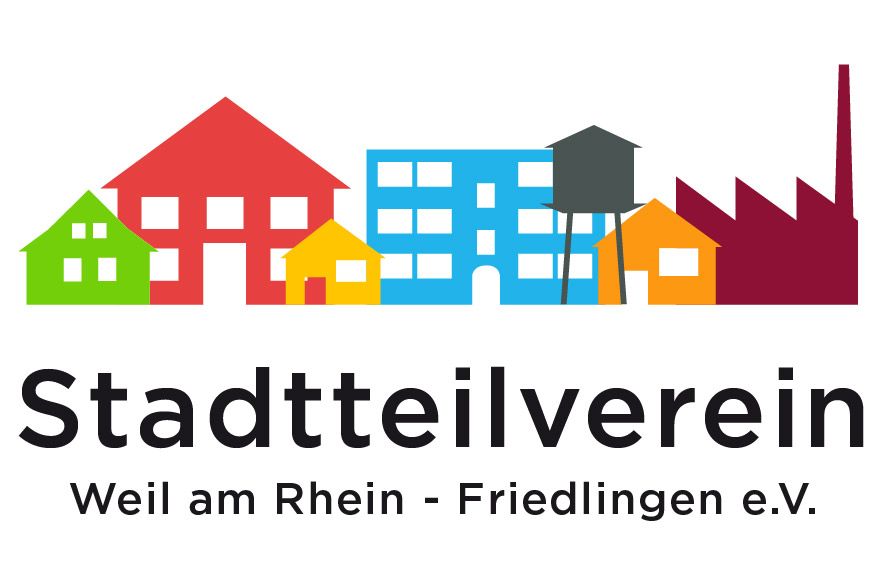 Name, VornameGeburtsdatumStraßePLZ / WohnortTelefonE-MailIBAN:DEBIC: